                 Министерство образования и науки РД   Авар мац1алъул     рагьараб дарс             5 кл. Тема .   Гьижа ва раг1и               бикьун боси.Х1адур гьабуна муг1алим Г1абдулаева П.О.                     МКОУ «Алмалинская СОШ» 2020.Тема:  Гьижа ва раг1и бикьун боси .Мурад . Гьижаялъе баян кьезе. Раг1аби рикьун   росу-              лел къаг1идаби лъаялъе к1вар кьезе. Рагьарал              х1арпазул гьижабазулъ ва рикьун росулел ра-               г1абазулъ бук1унеб к1вар. Зирарал ва гъу-              гъал х1арпал такрар гьари . 13 маг1арул               х1арп ,гьелгун мисалал ва хех ц1алулезулгун              (скороговорки)къец . Ь ваЪ -такрар  гьаби. Алатал :таблица 13х1арп,кагъаткъот1ал(карточкаби),               зирарал х1арпал –таблица,компютер.Коронаби                гьарила ъ ва ь ругел  х1арпалгун .                                         Дарсил ин .Дарсил байбихьи.       2.Рокъоб х1алт1ул хал гьаби .  Ь ва Ъ ишараби такрар гьари .  Х1алт1и  278 гьум.100Ас.п    июнь,Акт.п  июналъ,    а ) Ъ  лъолел  раг1абирак1алде щвезаре.    б )  Бицанк1аби.           1. Перело г1адаб  , х1ухьел ц1алел  черхалъул лугби ?                                                                            (гьуърул)        2.Зах1матаб ,цоцаздаса щолеб ,черх ч1валеб унти ?                                                                             (вабаъ)        в) кинал х1арпал лъугьунел Ъ ишарагун?             (хъ,лъ,гъ,къ)---- хех гъалат1 биччач1ого ц1ализе.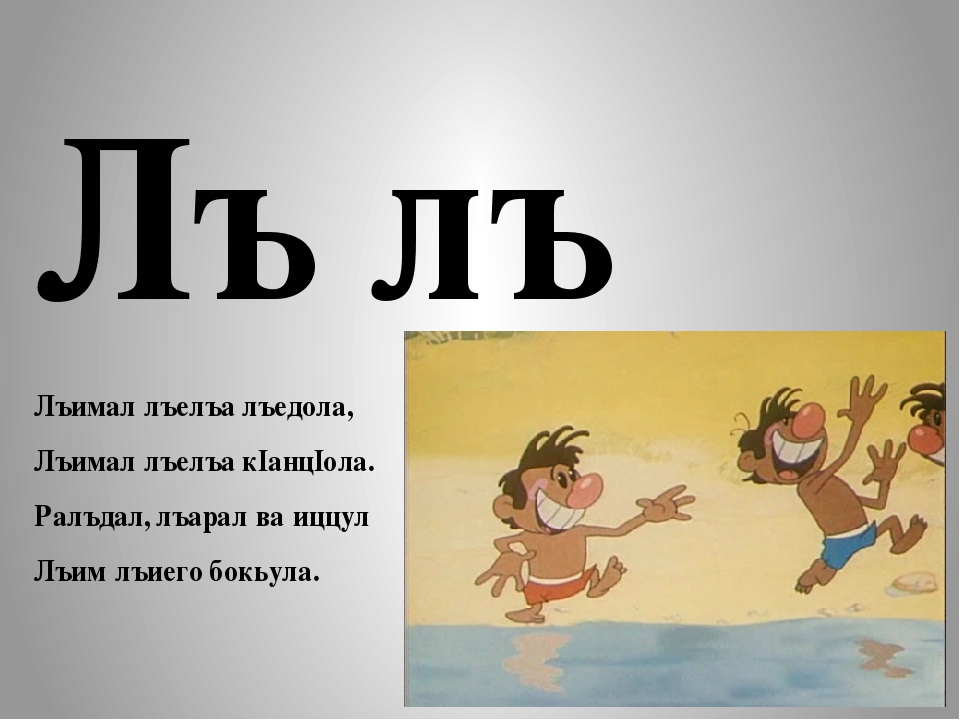            г) Ь ишарагун  лъугьунел х1арпал ?                (гь,хь,кь)(к1иго лъик1 ц1алулел лъимал т1амила .гъалат1 биччарал къуна.).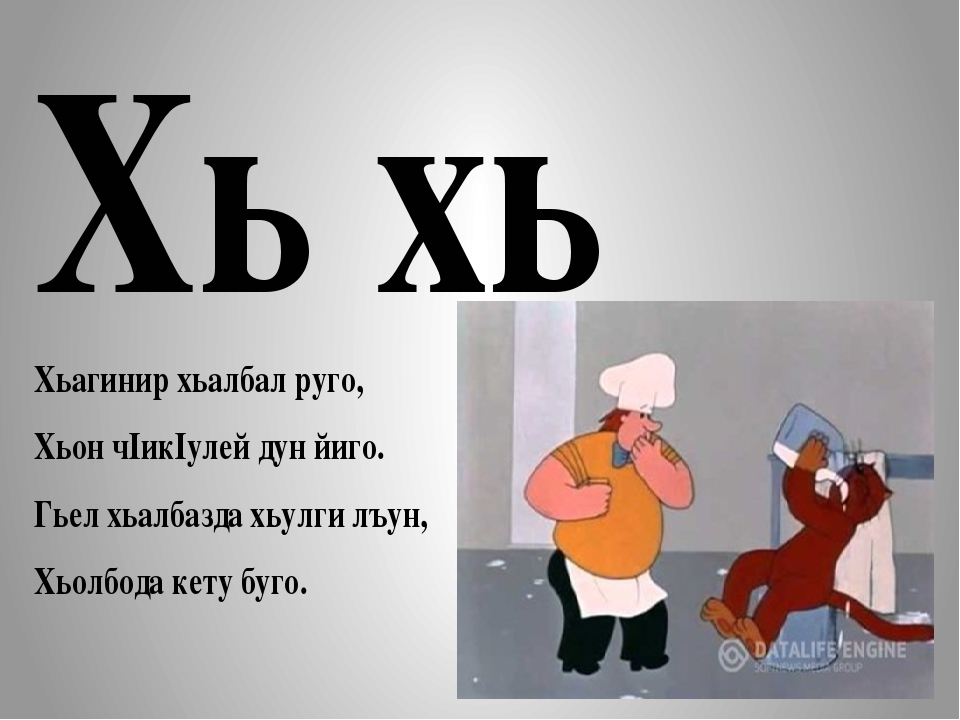 3.Такрар гьаби .Гьоркьор риччарал х1арпалги лъун х1алт1и доскаялда гьаби .4.Эркенаб дакъикъа5.Ц1ияб тема. Гьижа  -цо нухалда х1ухьел къват1ибе биччан абулеб  раг1ул бут1а .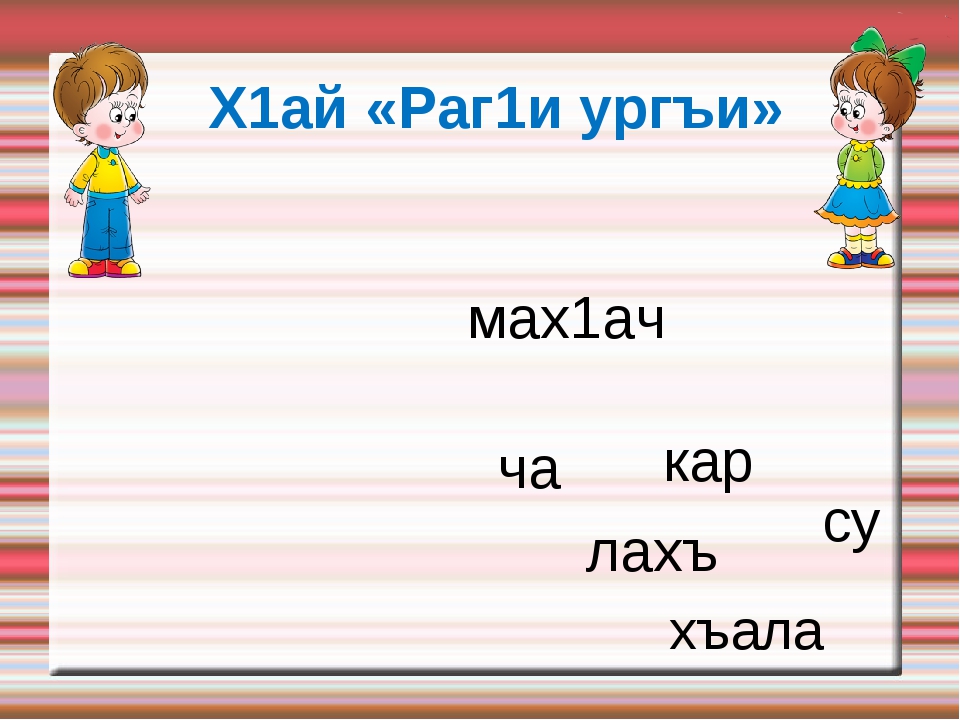 Лъимал жалго темаялъул ц1аралде рач1ине т1амила . Гьанир кьурал щал?Гьаздаса раг1аби лъугьинаризе т1ами- ла.  Мах1ачхъала         Сулахъ,чакар.кинал х1арпал рук1ине кколел гьижаби лъугьине .рагьарал х1арпал кинал лъалел?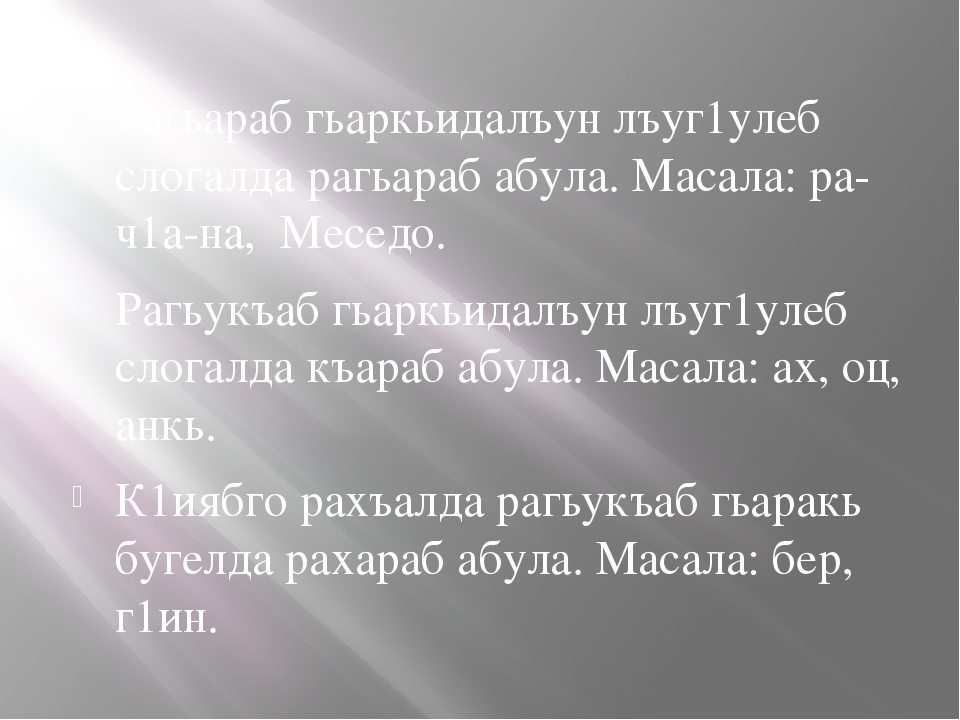 Х1алт1и –х1ай(доскаялда ч1вала раг1аби ,скотчалда рек1ун.(мугъ,квер,бац1,гьава,кварт1а,кьег1ер,бугъа,ламадур,гормендо,квербацц1  г1ужрукъ,гъот1орк1о)К1иго коробка лъела ;цо т1аса рахараб ,цояб рагьараб.Доскаялдаса бахъун щибалда жанире рехизе т1амила.6. Раг1аби кинха рикьун росулел?- Гьижабиккун.Ро-су,т1а-г1ел,гул,мар-гьа,т1ут1,оц,ма-ду-гьал, АММАНилъеца цо х1арп цо мухъида тезе бегьуларо,яги цояб мухъиде босизе бегьуларо.эбел,гъвет1,эмен,квар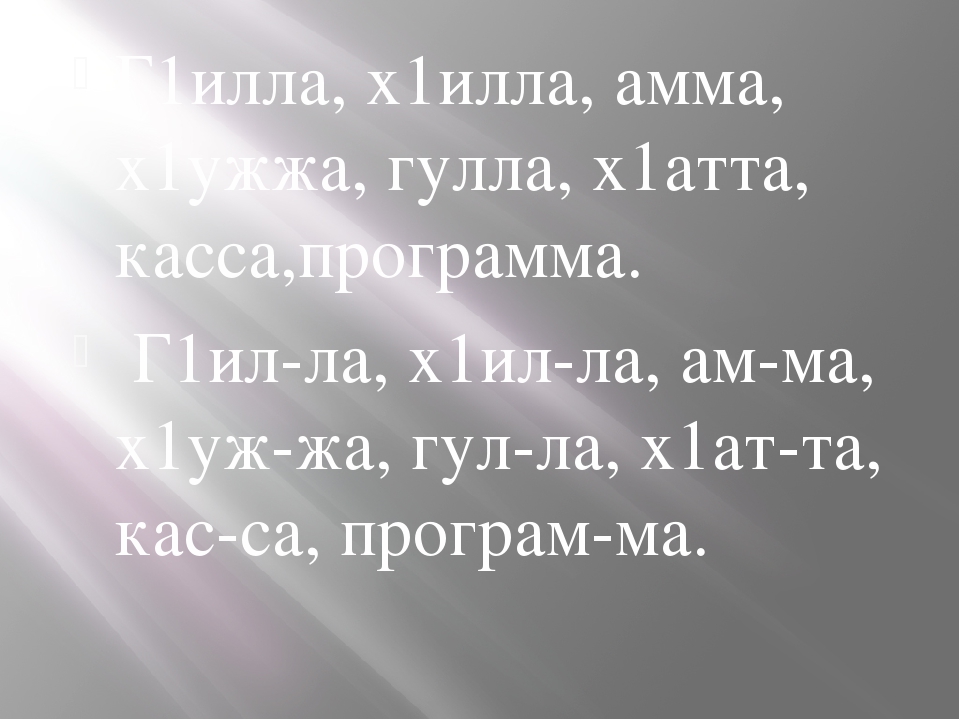 7.Х1алт1аби гьари.Х1.279-бицун.      Х1.281 гьум.-102.(доскаялда)Цо слог.                    К1иго слог.          Г1емер слог.Цер                           кету                      аздагьо    8.Лъай  гъарид  гьабиялъе  х1алт1и .(гъалат1ал ратери-                                                            кьун росиялъул)Кв-ат1а-на, кь –уна,бахъ-ухъ,кв-енч1-ел, эб-ел,     гъве-т1, мах-х ,зод-исан,ба-г1ли-я-лъ,лъ-лъар,ну-с.9. Дарсил х1асил . 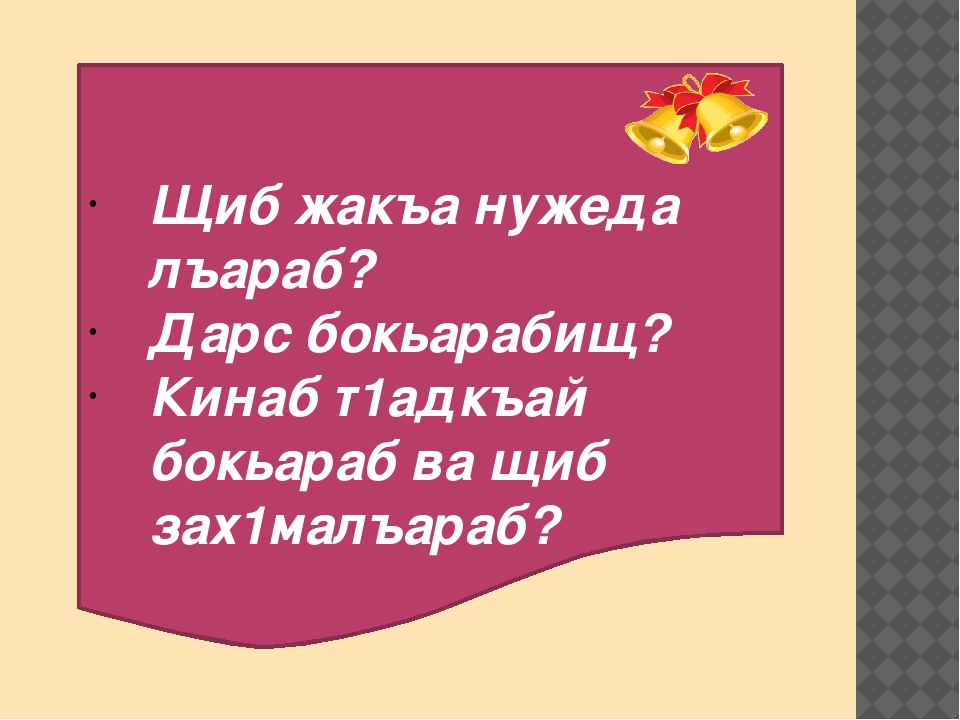 Алиев И-                                                 Горолов Х.-        Алиев М.-                                               Курбаналиева Ф.-       Абдулаев Г.-                                           Магомедов С.-Абдулаев М.-                                         Магомедрасулов М.-10.Рокъобе х1алт1и-283 гьум.103.1)Г.обол  ва.1ана. 2) Васас рохе.   бицана.3)Июн.  риидалил мо.1  буго.4)Эбе.  шаг.аралде ана . 5)Му.минат г.ит1инай      .иго. 6) Ками.  дир гьалмаг.  вуго.  